STREET REGULATION ORDINANCECHAPTER 15Town of an Ordinance Relating to ENTRANCES, utility CONSTRUCTION, Heavy Loads, and OTHER REGULATIONSin the Public Right-of-WayArticle 1. GeneralA.	Purpose	This Ordinance has been enacted by the Town Council to regulate the use of public rights-of-way in the interest of public safety and convenience, and to protect public infrastructure.  Excavation and restoration standards, control of access, and regulation of vehicle loads are required to preserve the integrity, operational safety, and function of the public right-of-way.B.	Definitions	1.	Town shall mean the Town of  and/or its Public Works Authority.	2.	Director shall mean the Director of Public Works and/or his designee.	3.	Contractor shall mean anyone licensed by the Town of  to work in the public right-of-way.	4.	Emergency shall mean any event, which may threaten public health or safety, where action is necessary to prevent personal injury, death or the loss or disruption of a private or public utility or service.  The burden of proof of such emergency rests with the applicant.	5.	Excavation shall mean any operation in which earth, rock, paving or like material, on, or below the surface of the ground, is moved, displaced, dug, trenched, tunneled or in any similar manner disturbed, except the agricultural tilling of soil or gardening.	6.	Applicant shall mean a person applying for a permit required by this Ordinance.	7.	Permit Holder shall mean a person who has obtained a permit as required by this Ordinance.  A applicant may be any natural or corporate “person”, business association or other business entity including, but not limited to, a partnership, a sole proprietorship, a political subdivision, a public or private agency of any kind, a utility, a successor or assign of any of the foregoing, or any other legal entity.	8.	Public right-of-way shall mean the entire width between property lines of every way and place of whatever nature when any part thereof is open to the use of the public, as a matter of right, for purposes of traffic, except for private roads and private ways.  The definition shall include the area on, above and below the public right-of-way, dedicated to public use, and any dedicated, but unaccepted street or way.  The definition shall also include any publicly owned space or park.  A right-of-way does not include the airwaves above a right-of-way with regard to cellular or other non-wire telecommunications or broadcast service.	9.	Entrance shall mean direct vehicular (passenger, recreational & construction), pedestrian and livestock access to property abutting the public right-of-way.	10.	M.D.O.T shall mean the Maine Department of Transportation.	11.	Technical and Design Standards shall mean the standards cited herein and adopted by the Town of  including the Maine Department of Transportation (MDOT) Standards and Specifications for Highways and Bridges, latest edition.	12.	Utility shall mean a public utility, as defined in 35-A M.R.S.A. § 102 as it may be hereinafter amended and shall specifically include the non-regulated activities of such a utility.C.	AdministrationThe Director is the responsible authority for the enforcement of this ordinance.A Highway Opening and/or Entrance permit is required prior to the commencement of any excavation in the right-of-way.  It shall be unlawful for any person to excavate, or to place, deposit or leave upon any street any earth or other material, equipment or structure tending to interfere with the free use of the street, unless such person shall first have obtained a permit.All Federal and State requirements for safe operation within the right-of-way shall be followed, including, but not limited to, OSHA and the Manual of Uniform Traffic Control Devices (MUTCD).The permit holder shall hold harmless the Town of  and its duly authorized agents and employees against any action for personal injury or property damage sustained by reason of the exercise of any permits issued under this ordinance.Only contractors and Public Utilities with a valid license are permitted to work in the public right-of-way.  Refer to Article 5 – Approved Contractors.	6.	Environmental Considerationsa)	In the course of any work in the right-of-way, the permit holder shall not remove any trees or shrubs which exist in the street area without first obtaining the approval of the Director.b)	Best Management Practices (BMP’s) as defined in the Maine Department of Transportation Practices for Erosion and Sedimentation Control, dated September 1997 shall be followed for all construction in the public rights-of-way.7.	The Public Works Director or his/her designee shall make such inspections as are necessary in the enforcement of this ordinance.8.	Permit holders shall maintain accurate drawings, including plans, and profiles showing the location and character of all underground structures including abandoned installations proximate to their work.  Corrected as- built plans shall be filed with the Director within sixty (60) days after new installations, changes or replacements are completed.9.	Penalty. Any person, firm or corporation who shall violate any provision of this Ordinance shall be subject to a fine in an amount established by order of the Town Council.   Each day of continued violation, and every violation of a provision of this Ordinance shall constitute a new and separate offense.If any work performed under any permit issued under this ordinance is not completed in compliance with the terms of this ordinance, the Town may cause such work to be repaired and deduct the costs of such work from the performance guarantee or surety.  In the event such repair was undertaken without a permit, the Town shall prepare a bill for the cost of the repair, plus an additional amount of fifty (50) percent to be paid by the person doing the work.  The Town shall issue no further permits to any person who has performed such work until the Town receives payment from the person for the repair work.Working Hours: Except for emergency repairs or as approved by the director, working hours shall be between the hours of  and , prevailing time.  Starting or warming up equipment prior to  is prohibited.  Work on the weekend or legal holidays is prohibited unless specifically authorized by the director.Article 2.  Entrances to Public Right-of-WaysA.	Purpose		This Article provides for the review of any entrance onto a public way for compliance with sound construction and design practices, to ensure that traffic safety, drainage and public improvements are not adversely affected. A permit is not required for paving, culvert replacements, sealing, or repairs to any existing access.B.	Permit Required.  	No person shall construct, cause or permit to be constructed, alter or relocate, any driveway, entrance, or approach or other improvement within the right-of-way of such road or extending from such road onto his property except in accordance with an entrance permit. This Ordinance applies to all proposed entrances or substantive changes to existing entrances to public roads after the effective date of the Ordinance.C.	Administration	1.	A permit will be issued upon application to the Director for the purpose of securing access to private property.	2.	An entrance permit does not authorize parking or servicing vehicles within such right-of-way.	3.	A permit fee established by order of the  Town Council shall be paid for each permit.	4.	The Director may establish a review fee for staff or consultant review of the application.  This fee shall be based on the estimated time for review and be placed in a cash escrow account with the Town prior to issuance of a permit.	5.  Performance Guarantee.  Prior to the issuance of any permit for highway entrance, the Applicant shall secure surety in the amount of $250.00.  Said surety shall be set aside in an escrow account with the Finance Director – Town of Freeport or designee listed as the only authorized signature for withdrawal or release of funds as approved by the Director said surety shall be held in non-interest bearing account to secure the completion of all work approved under the permit issued under this ordinance.   Once the work has been inspected and approved the security money will be refunded.  	6.	The Application on standard form available at the Town Office or Public Works garage shall be filed with the Director together with an application fee.  The applicant shall furnish a copy of plans or sketches showing the following information:		(a) 	location(s),  width, and arrangement;		(b)	distance between existing entrances within 100 feet of the proposed entrance(s);		(c)	distance(s) from the centerline of the traveled way to any structures, gasoline pumps, or other obstructions within 100 feet of the proposed entrance(s) etc.;		(d)	property lines and easements;		(e)	length, size and location of existing pipes, culverts, catch basins or manholes, curbing, curb and gutter, and/or sidewalks, and above ground utilities within 100’ of the proposed entrance(s); and		(f)	The proposed location of new pipes, culverts, catch basins or manholes, curbing, etc.	7.	The entrance permit shall be valid for a period of twelve months from the date of original issue.	8.	A contractor, licensed with the Town, must complete all work within the right-of-way.9.  The Director must approve any variances from the Entrance Standards contained in the permit.D.	Entrance Standards	1.	Sight Distance Criteria:		a)	All entrances shall be so located such that vehicles approaching or using the entrance will be able to obtain adequate sight distance in both directions along the public way and to maneuver safely and without interference with traffic:  Unobstructed sight distance both ways for an exiting vehicle shall be in accordance with the following schedule:				Minimum sight distance shall be increased by 50% for industrial use.		b)	Unobstructed sight distance shall be that distance of clear sight measured from a point 10 from the edge of pavement or curb line at a height of 3.5 feet to an object in an approaching lane with a height of 2.0 feet.		c)	Clearing, limbing and removal of other obstructions within the right-of-way necessary to provide the required sight distance shall be the responsibility of the permit holder and require the approval of the Director.2.	Geometry		a)	The entrance shall be designed such that the grade within the right-of-way does not exceed 10%.		b)	In rural sections the entrance grade shall match the edge of the existing shoulder and slope away from the road surface at a rate of one half inch per foot, for a distance of ten (10) feet from the edge of pavement.		c)	In curbed sections, the entrance grade shall match the existing gutter line and slope up at a rate of one inch per foot for a distance of not less than six (6) feet from the curb line.		d)	The entrance should intersect the traveled way at a horizontal angle of 90 degrees but in no case shall the horizontal angle be less than 75 degrees.		e)	No part of the entrance shall extend beyond the property lot frontage for the lot being served.		f)	The entrance shall not be located closer than 50 feet from an intersection.		g)	Not more than two entrances (or exits) shall be allowed on any parcel of property for which the frontage is less than two hundred (200) feet.  Additional entrances for parcels of property having a frontage in excess of two hundred (200) feet shall be permitted only after showing of necessity.  When frontage is fifty (50) feet or less, only one entrance is permitted, the width of which shall not exceed thirty (30) feet.3.	Drainage		a)	Existing roadside drainage in gutter or ditch lines shall not be altered or impeded by the entrance.  The permit holder shall provide suitable and approved drainage structures/culverts at all entrances.		b)	Surface drainage shall be provided so that all surface water on the areas adjacent to the road shall be carried away from the roadway.		c)	Where a drainage culvert is required to maintain roadside drainage the Director must approve the pipe diameter, length and material type prior to installation.  Minimum pipe size shall be 12 10 inch diameter.4.	Construction Standards		a)	The Permit Holder is responsible for all construction and restoration of disturbed areas for the entrance within the limits of the Right of Way.		b)	The entire portion of any entrance within the limits of the Right of Way shall be stripped of all organics. The base for the entrance shall be constructed with a minimum 15-inch well-graded gravel base course conforming to MDOT Standard Specifications, Section 703.		c)	If the entrance grade within the Right of Way exceeds five (5%) percent slope then The entrance shall have a paved surface within the limits of the Right of Way.		d)	Where culverts are not required or where they are continuous between multiple entrances, an island raised not less than six (6) inches above the surface of the adjacent drives shall be provided.  The island shall be curbed, loamed and seeded, or paved.  If an open swale is used between entrances, the raised island is not necessary.		e)	When sidewalk, curbing or curb and gutter is to be removed, it shall be replaced in kind at  the transition points of the entrance.  All curbing at the side of entrance shall be rounded with a radius of not less than five (5) feet.5.	Curb and Sidewalk		a)	When sidewalk or curb exists at the proposed entrance the permit holder shall remove and replace such materials at the permit holder’s expense.  Any granite curb to be removed by the permit holder will remain the property of the Town.		b)	Curb transitions shall be provided at each side of a new entrance.		c)	Where sidewalk is removed to accommodate a new entrance, a new walk surface of equal type construction is to be provided.  The sidewalk area at all entrances shall meet handicap accessibility requirements and conform to the American with Disabilities Act guidelines.  In general sidewalks shall meet the following:			1)	The maximum sidewalk longitudinal transition slope is not to exceed 1 vertical to 12 horizontal.			2)	The maximum sidewalk cross-slope is not to exceed 2%.			3)	No abrupt changes in grade are permitted and the maximum curb reveal crossing a walkway is ½ inch or less.TOWN OF FREEPORTPUBLIC WORKS DEPARTMENTAPPLICATION FOR ENTRANCEApplication/Permit No.						  Date 						 		Return to:					Owner Information:	TOWN OF 		         	Name 									7 HUNTER ROAD			Street & No. 								, ME  04032			City  														State & Zip  								ATTN: PUBLIC WORKS DEPT		Telephone  													Email 									In accordance with Title 23, Revised Statutes Annotated, Application is hereby made to construct an entrance to my property on the (North) (South) (East) (West) side of  				in the Town of Freeport a point                                                        (Circle Appropriate Direction)point about _________ ft. (North) (South) (East) (West) from  				for the following purpose:		                                                                                (Circle Appropriate Direction)	                         (Town Line, Road, or other)Residential ,    Subdivision ,  Commercial ,    Industrial ,    Or Other Land Use  description  													INFORMATION REGARDING TO THE LOCATION OF THE REQUESTED ENTRANCE(S):Frontage of lot along highway  		 ft.  2.  Depth of Lot  			 ft.      3.  Number of Entrances requested  		      4.  Proposed width of Entrance(s)  _________________.Setback from center of Highway: (A) to Buildings  __________ ft. (B) to Other Structures  ______________ ft. The surface on the proposed driveway is to be  ________________________________________________.Construction desired to commence on  _______________20______ and to be completed on  ____________20_____.Is this entrance part of a project/development requiring a D.E.P. Site Location Permit?  Yes 		No 		THE PERMIT HOLDER HEREBY AGREES:To provide, erect and maintain all necessary barricades, lights, warning signs and other devices to safeguard traffic properly while to work is in progress. That the highway will at no time be closed to traffic. The entrance will be located and constructed in accordance with the entrance standards included herein. To Notify the Public Works Department at least 24 hours before starting work on the entrance.To maintain said entrance and approach in accordance with this permit.FURTHER CONDITION OF THE PERMIT:  the permit holder shall well and truly pay all damages, fines, and penalties for which he shall become liable, and shall indemnify and save harmless said Town against all suits, claims, damages and proceedings of every kind arising out of the construction and maintenance of said entrance and approach, including snow removal.(7)    To limit work days in the hours between 7:00 A.M. and 6:00 P.M. (See Article 1.C.11)(8)	The Applicant holds Utility Location Permit No._______. (Dig Safe)(9)	The Applicant is required to pay an entrance permit fee of $150.00 and to secure a surety in the amount of $250.00, prior to the issuance of this permit.  Upon satisfactory completion of work, and upon inspection and approval by the Town of Freeport, such funds the security deposit of $250.00 shall be returned in their entirety to the Applicant Payee. DATE						SIGNATURE OF OWNER(OVER)PLEASE NOTE:  Section 512 of the Freeport Zoning Ordinance states the following standards for single and two-family dwellings:  Driveways, roads, rights-of-ways, or other means of access from single and two-family dwellings or public or private ways shall not have an average slope in excess of eight percent (8%) within fifty (50) feet of the point of intersection.  The angle of intersection between the access road and the way shall not be less than sixty degrees (60), nor to exceed one hundred twenty degrees (120).Sketch or blueprint is required as a part of the application.  Blueprints must be furnished in duplicate.(Show description from town line, road intersection or other identifying landmark.)SKETCHINSTRUCTIONSFor securing a PermitThe owner of the property desiring to construct an entrance(s) connecting with any Public Way, State or State Aid Highway should forward the completed application and permit fee to the Freeport Public Works Department. Make check payable to the Town of Freeport.--------------------------------------------------------------------------------------------------------------------------------------------------------------------Town of Freeport Public Works:Date Payment Received: 					Received By: 						Check #: 		 Amount: 				Approved By: 														Title: 							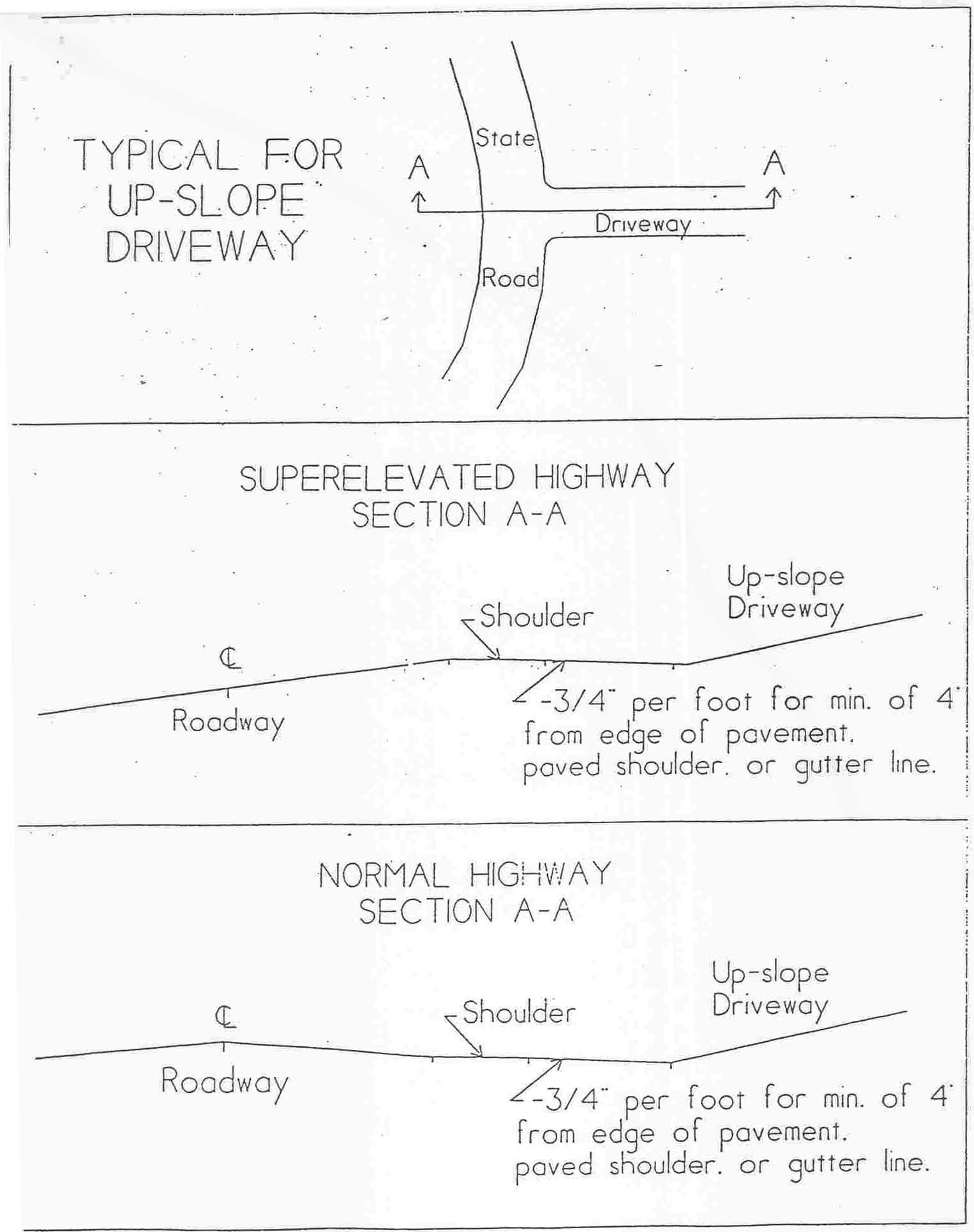 Article 3. Excavation and Utility Installation in public Right-of-WayA.	Purpose	The purpose of this Article is the regulation of the use of public right-of-ways in the interest of public safety and convenience, and the operation and protection of public works infrastructure.  Excavation and restoration standards are required to preserve the integrity, operational safety, and function of the public right-of-way.B.	Highway Opening Permit Required.  	No person, except utilities performing emergency excavations, shall make any excavation in any public right-of-way without first obtaining a Highway Opening permit from the Director.  All such excavations are governed by 23 M.R.S.A., Sec. 3301 et seq. as amended from time to time, and this Ordinance.C.	Administration	1.	A permit will be issued upon application to the Director for the purpose of excavation and utility construction within the public right-of-way.	2.	An application fee established by order of the Town Council shall be paid for each permit, plus a Maintenance Fee equal to 10% of the Performance Guarantee amount.  	3.	The Director may establish a consultant review fee for staff or consultant review of the application.  This fee shall be based on the estimated time for consultant review.	4.   Performance Guarantee.  Prior to the issuance of any permit for highway opening, the Applicant shall secure surety in the form of cash bond or irrevocable letter of credit equal to the estimated cost of restoring the highway to the pre-construction condition.  Said surety shall be set aside in an escrow account with the Finance Director – Town of Freeport or designee listed as the only authorized signature for withdrawal or release of funds as approved by the Director.  Said surety shall be held in non-interest bearing account to secure the completion of all work approved under any permit issued under this ordinance.  Once the work has been inspected and approved, the performance guarantee security will be refunded. The Director may waive the performance guarantee for public utilities operating in Freeport or the Freeport Sewer District, unless outstanding fees or charges remain from previous projects.   	5.	No person shall be granted a permit to excavate or open any Town of Freeport street, parking lot or sidewalk from November 15 of each year to March 31 of the following year, unless an emergency or special condition exists and permission is obtained in writing from the Director.  Any person wishing to obtain a Highway Winter Opening permit between these aforementioned dates shall first explain fully in writing the emergency or special condition to the Director before issuance is granted and pay a Winter Opening permit fee of $900.00.  If a hazardous condition which could endanger life and/or property exists, excavation work shall not be delayed by this section of this Ordinance; however, a written explanation shall be delivered to the Director within two (2) working days, and a Highway Winter Opening permit shall be obtained for the work.	6.	In addition to all requirements of the Town’s Street Regulation Ordinance, any Contractor who is issued a Winter Opening Permit for work between November 15 and March 31 shall comply with the following additional requirements:		a. Inspection:  During this period, the Public Works Department will provide an inspector when work is being performed, to be paid by the Contractor at the Town’s cost (approximately $25.00 per hour) including Overtime for time worked outside of normal hours for the Public Works Department.  The Contractor is responsible for giving at least 24 hours notice of his planned work activities to the Town.  If notice of work changes or delays are not timely, the Town may charge a minimum of 4 hours for an inspector to arrive on site.		b. Permanent restoration:  The Town prefers that the surface be repaired with Hot Mix Asphalt binder		(19 mm Superpave) for a depth of 5 inches in two lifts if conditions allow and as approved by the PublicWorks Director or his designee.  The surface course of HMA shall be installed after May 1 by grinding adepth of 1.5 inches to a limit that is 12 inches beyond the limit of the binder patch, with a bituminous asphalt tack coat applied within the prepared repair limits.  The winter binder surface shall be repaired by the Contractor as required prior to surface completion, and may need to be replaced if deemed necessary prior to the placement of the HMA surface.		c. Temporary restoration:  If HMA binder is not available or is not allowed to be used due to unacceptable conditions, a cold patch bituminous material at least 3 inches thick shall be installed by the Contractor until the permanent restoration can be completed.  The temporary surface shall be maintained by the Contractor as required prior to surface completion.		d. Snow removal:  During the time that the contractor is working, the affected lane or lanes of the public street shall be kept free of snow and ice.  After the Contractor has prepared the work area for normal traffic flow (i.e. at the end of the work day,) the Town will apply ice control materials as part of our normal snow and ice control program.	7.  The Application on standard form available at the Town Office or Public Works garage shall be filed with the Director together with the Application review and opening fee (if applicable) and plans and specifications of the work including property lines and easements.8.   Upon review for completeness and submission of all fees the Director will issue the Highway Opening  	Permit or Winter Opening Permit.9.   In cases of emergency as defined in Section 1.C.5 above or in cases of minor alteration, the Director     	shall have the authority to waive the provisions of this ordinance.D.	Protection and Restoration of Highway Structures and Protection of the Traveling Public.		1.	Maintenance			The permit holder/contractor shall be responsible for maintaining the excavated/ construction area in a safe, passable condition satisfactory to the Director until the project is accepted.  A temporary bituminous patch shall be placed on all trenches that cannot be permanently patched within 48 hours of initial disturbance.  Permanent restoration of the pavement structure including hot bituminous base and surface shall be made within 15 days.  One lane of traffic shall be maintained at all times, unless traffic has been detoured. The permit holder/contractor shall provide traffic control officers, barricades, lights, warning signs and other devices to safeguard traffic and pedestrians while the work is in progress.			Two-way traffic shall be maintained during all non-working hours, unless approved by the Director.  In the event that two-way traffic cannot be maintained during these hours, the permit holder/contractor shall install and maintain barriers and lights, as specified in the MUTCD until a permanent surfacing has been installed.			All equipment, and materials shall be removed and located off the highway during non-working			hours.  	A highway opening permit does not authorized parking or servicing vehicles within such			right-of-way.		2.	Removal and Protection of Utilities			The permit holder/contractor shall not interfere with any existing utility other than their own facilities without the written consent of the utility company or person owning the utility.  If it becomes necessary to remove an existing utility, this shall be done by its owner.  No utility owned by the Town shall be moved to accommodate the permit holder unless the cost of such work be borne by the permit holder/contractor.  The cost of moving privately owned utilities shall be borne by the permit holder unless he makes other arrangements with the utility owner.  The permit holder/contractor shall support and protect all pipes, conduits, poles, wire or other apparatus which may be in any way affected by the excavation work.  In case any of said pipes, conduits poles, wire or apparatus should be damaged, they shall be repaired by the utility or person owning them and the expense of such repairs shall be charged to the permit holder/contractor.  The permit holder/contractor shall be responsible for any damage done to any public or private property by reason of the damage any water, sewer, gas pipe, electric conduit or other utility.  Permit holder/contractor shall inform itself as to existence and location of all underground utilities and protect the same against damage.  Above ground utilities abandoned as a result of relocation or replacement shall be removed in its entirety. 	3.	Protection of Adjoining Property			The permit holder/contractor shall at all times and at his own expense preserve and protect from damage any adjoining property by providing proper protection and taking other measures necessary for the purpose.  Where the protection of such property is necessary to enter upon private property for the purpose of taking appropriate protective measures, the permit holder/contractor shall obtain a release from the owner of such private property.  The permit holder/contractor shall, at its own expense shore up and protect all buildings, walls, fences or other property likely to be damaged during the progress of the excavation work and shall be responsible for all damage to public or private property resulting from its failure properly to protect said work facilities.		4.	Restoration and Replacement			The Permit Holder/Contractor shall be responsible for permanently restoring or replacing roadway items damaged as a consequence of any construction operations.  These items are to be permanently replaced in kind, in the same thickness and to the same grade as originally found and shall include, but not be limited to, the following items:			a)	Bituminous pavement;.			b)	Portland Cement Concrete Pavement, including that displaced by blasting, undermined, or broken by construction equipment. Concrete pavement under, bituminous pavement shall be replaced with a digable concrete fill of equal thickness;Bituminous, concrete and brick sidewalks;Aggregate base and subbase material under roadways, shoulders, and walks;Curbing, all typesGravel surfacing and shoulders;Turf slopes and ditches;Drainage pipes, structures, and ditches;Guard rail and fencing;			j)	Property and other survey monumentsThe contractor shall guarantee the restoration/ replacement against defects in material and workmanship for a period of one (1) year from the date of acceptance, and shall replace any defective work at the written directive of the Director. Failure to replace any defective work shall be cause for the Director to revoke the contractor’s license and remove his firm from the list of approved contractors. 		5.	Emergency Coordination		a)	The permit holder/contractor shall furnish the Director, local and State Police Departments with a			list of names, addresses and telephone numbers of Contractor personnel who may be reached in case			of emergency during hours when no work is being performed.  On weekends and during storms the			Permit Holder/Contractor shall assign certain personnel to stand-by duty and shall inform the			Director of the arrangements.	E.	Construction Standards		1.	All excavations on paved street surfaces shall be precut in a neat straight line with pavement breakers or saws.  Cutouts of the trench lines must be normal or parallel to the trench line.  Pavement edges shall be trimmed to a vertical face and neatly aligned with the centerline of the trench. Unstable pavement over cave-ins shall be removed and aggregate bases restored. Jointed or broken pavement within one (1) foot of the restoration edge shall be removed. Prior to permanent surfacing the pavement shall be saw cut an additional six inches beyond the disturbed edge and removed.When multiple openings are located with less than five (5) feet of original pavement remaining between adjacent openings, the permit holder/contractor shall neatly cut and remove the area of pavement between these adjacent areas and shall patch as one trench.  All previous sections shall also apply to sidewalks in all cases except concrete sidewalks.  Concrete sidewalks shall be saw cut.  Use of pavement breakers will not be allowed. On concrete sidewalks, all cuts shall be made to the nearest joint or score line on either side of the excavation.  All sidewalk restorations shall be in accordance with the requirement of paragraph B4.		4.	All backfilling of street openings shall be done in accordance with the following standards: 	a)	All work must be conducted in strict accordance with the latest regulations of OSHA for excavations, and other applicable safety regulations;			b)	All work must be protected from freezing;Whenever water is found standing in the excavation area, the water shall be removed by pump or other means before backfilling operations can commence.Backfilling of excavations shall be performed by the Permit Holder/Contractor as soon as    practicable so that the least possible subsequent settling will occur. Backfill material shall be spread in layers not exceeding eight (8) inches in loose depth and compacted to no less than 95% of the maximum dry density of the material as established by ASTM D1557. Rocks, broken pavement, or ledge particals larger than six (6) inches will not be allowed in the backfill. The Permit Holder/contractor shall notify the Director, prior to beginning the backfilling operations to allowing adequate time for inspection.Where the excavated material is primarily silt or rock, it shall be allowed for use as backfill only upon the express approval of the Director, with the intention of minimizing differential settling.All remaining excavated material shall be removed from the job site and disposed of by the permit holder/contractor, in such a manner that will minimize interference with pedestrian and vehicular traffic.  No material shall be left within the right-of-way once the repair and/or installation is complete.		5.	Temporary resurfacing shall be provided on all arterial and connector type streets and when directed by the Director. Temporary resurfacing shall consist of a minimum of two (2) inches of compacted  temporary bituminous surfacing.  Such temporary material shall be cold-mix except that the permit holder under this article may use or the Town may require hot-mix.  The temporary surface material shall be placed and compacted to provide smooth even surface for the safe passage of pedestrian traffic and safe vehicular travel at the legal posted speed.  The permit holder/contractor shall maintain the temporary paving for a period not to exceed 15 calendar days.  At such time, the  permanent restoration shall be made.	6.	Permanent restoration of the pavement structure shall consist of aggregate subbase and base and hot bituminous  pavement base and surface conforming to the following: 			a)			      Minimum 							Compacted		Layer		M.D.O.T. Specification	Thickness		Subbase Course	Aggregate Subbase – 703.06 Type D	18		Base Course	Aggregate Base – 703.06 Type A	  4		Pavement Base	19.0 MM Superpave	  3		Pavement Surface	9.0 MM Superpave	  1 1/2		b)	Aggregate material shall be spread in layers not exceeding eight (8) inches in loose depth and compacted to no less than 95% of the maximum dry density of the material as established by ASTM D1557.		c)	The maximum dry density of the material to be used in the trench along with the corresponding moisture contents, in accordance with ASTM D1557, shall be filed at the time of application to obtain a permit.  The Town reserves the right to verify maximum density and field density at any time.		d)	Hot bituminous pavement (Superpave) shall be placed and compacted in accordance with the  latest MDOT specification.	7.	All Temporary resurfacing   shall be maintained for the safety of pedestrian and vehicular traffic until the permanent  restoration is made. The permit holder shall erect and maintain warning signs, barriers, lights, as specified in the MUTCD until a permanent surfacing has been installed.	F.	Excavations in reconstructed or repaved roads.  	1	After a public road, parking lot or sidewalk has been reconstructed or repaved, the road, parking lot or sidewalk will be under a 5-year Moratorium: a Highway Opening Permit shall not be granted for five (5) years unless an emergency condition exists or unless the necessity for making such installation could not have been reasonably foreseen at the time of the reconstruction or repaving. The Director will determine the procedure to obtain a Highway Opening Permit under these conditions. This section shall be void unless the Town shall have given sixty (60) days notice by registered and/or certified mail of the impending work to all public utilities serving the road.TOWN OF FREEPORTPUBLIC WORKS DEPARTMENTHIGHWAY OPENING PERMITApplication/Permit No.  _______________________ Date  ________________________		Return to:					                           Owner Applicant Information:	TOWN OF 		             			Name							  	7 HUNTER ROAD	                                                   	Street & No.						  	, ME  04032			           	 	City							  						                      	State & Zip						  	ATTN: PUBLIC WORKS DEPT		             		Telephone (	)													Email 								Permission is granted the applicant, ________________________________to open Town Road/Highway Rte No.____________ in the Town of  at the location shown in the application, for the purpose of____________________________________________________________________________________________________________________________________________________________.The work shall be performed between the dates of ___________ and __________.ESTIMATED WORK AND FEE									   Cost/S.Y.	  S.Y.	    Amount*Minimum security amount is $500.001.	Actual square yards opened or disturbed will be measured by the Public Works Department’s representative and the permittee will be billed for the difference between estimated maintenance fee paid and the final maintenance fee as determined by measurement of the opening.  Additional costs to the Public Works Department as outlined in Highway Opening Permits, may be billed.2.	Upon request of the Permit Holder, the Town may consider making a partial release of the performance guarantee to the permit holder for portions of the work satisfactorily completed.3.	The performance guarantee security payment may be waived for the public utilities located in Freeport.  All of the Fee amounts shall be paid with the application. Upon final satisfactory inspection and approval by the Public Works Department representative, the 90% performance security amount will be refunded to the Permit Holder. The Town retains the 10% maintenance fee and $150 application fee.(OVER)4.	The permit is issued in accordance with Title 23, Sec. 54, Title 35-1, Sec. 2507, 2508, and 2510 and Title 23, Sec. 3351 to 3360, M.R.S.A. and is subject to the following conditions.The Permit Holder hereby agrees:To abide by the rules, regulations and policies of this Highway Opening permit.  Conditions pertaining to performance of work, are included herein.To provide, erect, and maintain all necessary barricades, lights, warning signs, traffic officers and other devices to safeguard vehicular and pedestrian traffic while the work is in progress.  All traffic control devices shall be in accordance with the manual on Traffic Control Devices for Streets and Highways (MUTCD).To notify the Public Works, Police and Fire Departments at least 24 hours before starting work.The permit holder shall well and truly pay all damages, fines, and penalties for which he shall become liable, and shall indemnify and save harmless said Town against all suits, claims, damages and proceedings of every kind arising out of the construction and maintenance of said opening, including snow removal.Final restoration of the affected area shall be completed to the satisfaction of the Director of Public Works Department.To limit work to weekdays, in the hours between 7:00 A.M. and 6:00 P.M. (See Article 1.C.11)The Applicant holds Utility Location Permit (Dig Safe) No._____________									 PUBLIC WORKS									By:_____________________									Title___________________________________________________________________				SIGNATURE OF APPLICANTMake check payable to the Town of Freeport.--------------------------------------------------------------------------------------------------------------------------------------------------------------------Town of Freeport Public Works:Date Payment Received: 					Received By: 						Check #: 		 Amount: 				Approved By: 														Title: 							Article 4.  Regulation of Heavy LoadsHeavy Load LimitsUnder authority of 29-A MRSA, Section 2395, all public roads may be temporarily posted to prevent abuseby heavy vehicles.  The following rules and regulations restrict Heavy Loads on posted Freeport roads atany time. Definitions	1. Freeport Roads: any maintained public road within the Town of Freeport 	2. Gross weight: is the combined weight of the vehicle and its load.	3. Permit: A Posted Road Permit is required to operate on a Posted Road for all vehicles that are not Exempt	Vehicles (see below). C.  AdministrationIn order to prevent excessive damage to Freeport Roads, the Director or their designee may close and/orpost all or part of a highway to heavy vehicles at any time. No vehicles shall travel over closed or posted ways except those permitted by this regulation.Posted Road Notice.  Notice shall be given by erecting at each end of the closed road, a poster indicatingthe following: (1) the date of the posting, (2) a description of the road closed, (3) name of the Director or Superintendent of Freeport Public Works.Exempt Vehicles.  The following vehicles are exempt from this regulation:a) Any vehicle or combination of vehicles of a gross weight of 23,000 pounds or less.b) Town of Freeport highway maintenance vehicles or vehicles under the direction of a public jurisdiction with permission of the department engaged in emergency maintenance of public road or appurtenances thereto.c) Passenger cars, pickup trucks, emergency vehicles, school buses, a wrecker towing a disabled vehicle of legal weight from a posted road, and vehicles with three axles or less under the direction of a public utility and engaged in plant maintenance or repair.d) Any vehicle transporting home heating fuel (oil, gas, coal, stove size wood, propane and wood pellets) to a private consumer or gasoline, groceries, bulk milk, bulk feed, solid waste, rubbish, animal bedding, returnable beverage containers, removing sewage from private septic tank or providing port-a-potty services, are exempt.e) Town of Freeport, at their discretion, may allow heavy loads over posted roadways involving singular, nonrecurring moves. Such permission shall be made in writing specifying limitations and shall accompany the vehicle at all times.Permittee Responsibilities/Damage.  If the Director or has evidence that the permittee has causeddamage to the roads, the permittee will be responsible for providing the full cost to repair the damage. No future permits will be issued until this damage is fully repaired.Permit Cost and Penalty.  The permit fee and violation penalty shall be established by the Town Council as shown in the Schedule of Fees at the end of the ordinance.  If a vehicle is found to be operating without a permit, no future permits will be issued for at least 5 calendar days. Article 5.  Snow, Ice or Slush in the Town’s Right-of-WayThe Town of Freeport prohibits any person from placing, throwing, snow-blowing or plowing any snow, ice or slush from a driveway or private property into any public way. Leaving “snow trails” in the road after having pushed snow across it with a plow is no exception. If in the removal of snow or ice from a driveway or private property it is necessary to temporarily place snow or ice on any public street, such snow or ice shall be immediately removed by and at the expense of the person that caused it to be placed thereon or caused the hiring of a person to remove said snow and ice.Placing, throwing, snow-blowing or plowing any snow, ice or slush from a driveway or private property into any public way is punishable by a $150.00 fine by the Town of Freeport.The Town of Freeport prohibits any person from causing water to drain onto a public roadway or sidewalk that would create an icing situation during the winter months. This action would be subject to the same $150.00 fine as placing snow in the Town’s right-of-way.Article 6.  Objects in the Town’s Right-of-WayMailboxesMailbox post size must not exceed 4" by 4" for a wooden post or 2" diameter for a steel pipe post (steel posts are not permitted to be filled with concrete). Posts that are more substantial in construction are considered "deadly fixed objects" by the Town of Freeport and the State of Maine. Deadly fixed objects not permitted within the Town’s Right-Of-Way on any public way.Fences, Stone Walls, Rock Gardens, Trees, Signage, etc.Placing objects such as fences, stone walls, trees and signage in the Town’s Right-Of-Way may not only be considered "deadly fixed objects" by the Town of Freeport and the State of Maine: they also become a problem when it comes time for roadside mowing, ditching work and plowing. This is especially the case around driveways, should the need arise to repair or replace a culvert. Please contact the Public Works Department for information regarding the location of the Town’s Right-Of-Way on your street prior to doing any such landscaping work. Though we do our best not to cause damage to property, the Town of Freeport cannot be held responsible for anything erected or located within the Town’s Right-Of-Way while doing roadside maintenance.Article 7.  Approved ContractorsA.	Purpose	The purpose of this Article is the regulation of Contractors and Utilities performing work in public rights-of-ways in the interest of public safety and protection of public works infrastructure.B.	License Required	No person, including utilities, shall perform work in any public right-of-way without first obtaining license from the Director.C.	AdministrationA license will be issued upon written request to the Director accompanied by proof of insurance listed below and a license fee.a)	The Director shall issue licenses annually to companies who have been identified as having the ability to perform work to Town standards in the right-of-way.b)	The annual contractor license fee (set by the Town Council).c)	Each license holder shall maintain at all times a minimum of $400,000.00 public liability insurance coverage protecting himself, his agents and the Town from all such claims for damages or injuries and naming the Town of Freeport as an additional insured.  Evidence of such coverage shall be a condition precedent to the issuance of any license hereunder and shall be submitted in a form satisfactory to the Director.  Coverage shall be maintained throughout the period of work performed under this ordinance and shall not be less than the following amounts:		1)	General liability including comprehensive form, premises/operations, underground explosion and collapse hazard, products/completed operations, contractual, independent contractors, broad form property damage and personal injury.				$300,000 Bodily Injury and Property Damage Each Occurrence					$500,000 Bodily Injury and Property Damage Aggregate			$300,000 Personal Injury Aggregate2)	Automobile liability including any vehicle, hired vehicle and non-owned vehicle- $300,000 bodily injury and property damage combined.	3)	Workers’ Compensation and Employers' Liability				$100,000 each accidentd)  A license, issued to a contractor, may be revoked after notice and hearing, when the Licensee has	willfully disobeyed any portion of this article.TOWN OF FREEPORTSCHEDULE OF FEESAs of September 6, 2016 (insert date here)Highway Entrance Permit		$150.00 permit fee(Per Application)		$250.00 security deposit		$400.00 totalHighway Opening Permit		$150.00 permit fee(Per Application)		$  50.00 min. security fee		$200.00 min. totalApproved Contractor License		$180.00(Annual Fee)4.   Winter Openings Permit		$900.005.   Posted Road Permit		$20.00 per vehicle6.   Penalty for Operating Without Posted Road Permit		$300.00 per vehicle7.	Penalty for Leaving Snow, Ice or Slush in the Town’s ROW		$150.00 per incidentContractor License fees are non-proratable or non-refundable and are issued on a calendar year basis.Posted Highway Speed (MPH)Minimum Sight Distance (in feet)25250303003535040400454505050055550Bituminous concrete surface, shoulder or sidewalk$75.00Bituminous concrete surface, over PCC concrete base$100.00Gravel surface or shoulder$10.00PCC sidewalk$70.00Brick sidewalk Brick$150.00Turf slopes and ditches$2.00Replace Granite Curb $50.00 per Linear Foot (LF)Plowed-in or trenchless installation $15.00 per LF$0.50OtherSubtotal -Performance security amount* (90% of above total opening fee)Maintenance Fee (10% of performance security amount-$50.00 minimum)Application Fee$150.00Consultant Review FeeTOTAL – ESTIMATED FEES